東北学生バドミントン連盟常任委員会 長　　東北学生バドミントン連盟会長　　　　北見正伸（東日本国際大学）      　 全日本学生バドミントン連盟副会長　　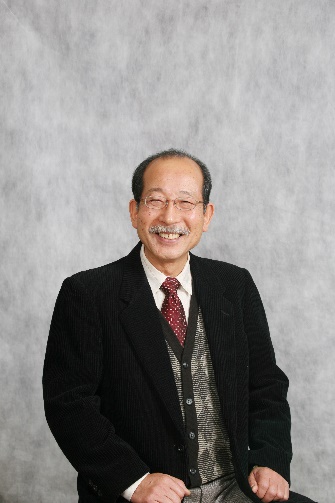 副会長　 東北学生バドミントン連盟副会長　　  千葉陽子（東日本国際大学）　　　　 全日本学生バドミントン連盟監査　　　　 福島県学生バドミントン連盟会長副会長　 東北学生バドミントン連盟副会長　　   上野秀人（弘前大学）　　　　 青森県学生バドミントン連盟会長副会長　 東北学生バドミントン連盟副会長　　   伊藤張二（富士大学）　　　　 富士大学（岩手県）副会長　 東北学生バドミントン連盟副会長　　  鈴木俊介（東北学院大学）    東北学院大学（宮城県）副会長　 東北学生バドミントン連盟副会長　　    武田弘美　　　　 前秋田県バドミントン協会理事副会長　 東北学生バドミントン連盟副会長　    　丸山勝美山形県バドミントン協会理事長東北学生バドミントン連盟常任委員東北学生バドミントン連盟委員長　　　　　渡 辺　真 名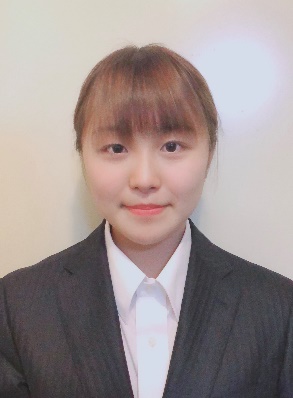 東北学生バドミントン連盟副委員長　　　　小 野　日 向 子東北学生バドミントン連盟総務・会計　　　岡 田  千 穂東北学生バドミントン連盟総務      　　　高 橋  優 飛 青森県学生バドミントン連盟委員長　　　　三 上　   頼秋田県学生バドミントン連盟委員長　　　　狩 野  大 地岩手県学生バドミントン連盟委員長　　　　小 林  彪 雅山形県学生バドミントン連盟委員長　　　　木 村  光 佑宮城県学生バドミントン連盟委員長　　　　勇   　優 芽福島県学生バドミントン連盟委員長　　　　北 川  幸 樹